					2023 Scholarship Application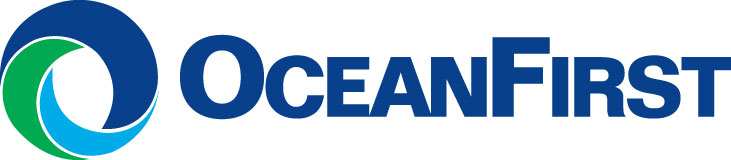 Since its founding in 1902, OceanFirst Bank has built a legacy as a good neighbor and responsible corporate citizen. The Bank’s strong commitment to helping families, schools, organizations, and communities has spanned generations reaching new heights in 1996 with the creation of OceanFirst Foundation. The Foundation provides grants to nonprofits that meet community needs within the OceanFirst footprint. One of the top priorities of OceanFirst Foundation is supporting youth development and education.ABOUT THE SCHOLARSHIP PROGRAMIn 2023, OceanFirst Foundation will provide grants to Atlantic Cape Community College, Brookdale Community College, Georgian Court University, Ocean County College, Monmouth University, Rowan College of South Jersey – Cumberland Campus, Rowan University, Stockton University, and The College of New Jersey for the purpose of awarding scholarships for undergraduate education. Scholarships will be awarded to students in any year of study as follows:Community CollegesAtlantic Cape Community College 	Forty (40) $1,000 ScholarshipsBrookdale Community College 		Forty (40) $1,000 ScholarshipsOcean County College 			Forty (40) $1,000 ScholarshipsRowan College of South Jersey - 	Forty (40) $1,000 ScholarshipsCumberland CampusUniversitiesGeorgian Court University 		Sixteen (16) $2,500 ScholarshipsMonmouth University 			Sixteen (16) $2,500 ScholarshipsRowan University 			Sixteen (16) $2,500 ScholarshipsStockton University			Sixteen (16) $2,500 ScholarshipsThe College of New Jersey		Sixteen (16) $2,500 ScholarshipsMINIMUM ELIGIBILITY REQUIREMENTSApplicants must currently reside within the OceanFirst footprint. See page 3 for residency requirements.Applicant must have a minimum GPA of 3.0 at the time of application and must provide a copy of their high school or college transcript. If your transcript is already on file with the College/University you are attending, you do not need to resend.USE OF SCHOLARSHIPScholarship recipients may only use the scholarship for direct educational expenses.SELECTIONEach College/University will evaluate all scholarship applications received, select recipients, and award funds based on the College/University’s existing policies and procedures. Selection decisions are made completely independent of OceanFirst Foundation. Representatives from OceanFirst Bank and OceanFirst Foundation, including all employees and board members, do not participate in the selection process.TO APPLYComplete the application and email or mail to the appropriate College/University address noted below. You must provide a copy of your high school or college transcript. Your application must be received by July 1, 2023 to be considered for this scholarship. We highly recommend you contact the school to which you are applying to confirm the receipt of your application.Atlantic Cape Community College 				Brookdale Community College Foundation 		Office of Financial Aid						765 Newman Springs Road5100 Black Horse Pike						Lincroft, NJ 07738-1597Mays Landing, NJ 08330						www.brookdalecc.eduwww.atlantic.edu	* PROVIDE PROOF OF FALL 2023 REGISTRATION. MUST BE* SEND THE COMPLETED APPLICATION TO SCHOLARSHIP@ATLANTIC.EDU.	REGISTERED FOR 12 CREDITS OR MORE. HIGH SCHOOL APPLICANTS MUST COMPLETE 23/24 FAFSA AND REGISTER FOR 6		STUDENTS MUST SUPPLY TRANSCRIPT. OR MORE CREDITS FOR FALL 2023 SEMESTER. HIGH SCHOOL 	STUDENTS MUST SUBMIT A CURRENT TRANSCRIPT.Georgian Court University 					Monmouth UniversityOffice of Financial Aid						Attn: Nancy Hanson, Assistant Director of Financial AidDirector of Financial Aid – Cynthia McCarthy				400 Cedar Ave.900 Lakewood Ave.						West Long Branch, NJ 07764-1898Lakewood, NJ 08701						www.monmouth.edu		www.georgian.edu						Email application to: nhanson@monmouth.eduEmail application to: financialaid@georgian.edu						* APPLICANTS MUST COMPLETE THE 23/24 FAFSA AND BE				REGISTERED AS A FULL-TIME STUDENT FOR THE FALL2023 SEMESTEROcean County College  						Rowan College of South Jersey – Cumberland CampusFoundation Office							Attn: Maria LeBlanc, Ed.D., Executive Director P.O. Box 2001							Cumberland County Campus Education FoundationToms River, NJ 08754						3322 College Drive Email application to: scholarships@ocean.edu 			Vineland, NJ 08360www.ocean.edu							www.cumberlandfoundation.org* 23/24 FAFSA & TRANSCRIPT REQUIRED FOR OCC			*SCHOLARSHIP LINK TO APPLY, HTTPS://CCCEF.AWARDSPRING.COM	Rowan University						Stockton UniversityDirector of Admissions – Savitz Hall					Attn: Robert Heinrich, Vice Pres. for Enrollment Management201 Mullica Hill Road						101 Vera King Farris DriveGlassboro, NJ 08028						Galloway, NJ 08205www.rowan.edu							www.stockton.eduSend Completed Application to:								admissions@stockton.edu								APPLICANTS MUST COMPLETE THE 23/24 FAFSA AND BE								REGISTERED AS A FULL-TIME STUDENT AT STOCKTON FOR THE FALL								2023 SEMESTER.The College of New JerseyAttn: Wil Casaine, Office of Student Financial Assistance2000 Pennington RoadEwing, NJ 08628-0718www.tcnj.eduEmail application to: OSFA@TCNJ.edu* STUDENTS MUST DEMONSTRATE FINANCIAL NEED BASEDON THE RESULTS OF THE FREE APPLICATION FOR FEDERALSTUDENT AID (FAFSA).APPLICANT INFORMATIONApplicant’s Name (LAST, FIRST, MIDDLE)  		Click or tap here to enter text. 	Date of Birth (MONTH/DAY/YEAR)			Click or tap here to enter text.	Address 	(NUMBER, STREET AND APARTMENT#) 		Click or tap here to enter text.(CITY, STATE AND ZIP CODE)			Click or tap here to enter text.Phone						Click or tap here to enter text. Email						Click or tap here to enter text.College ID#					Click or tap here to enter text.Year of Undergraduate Study (place an “x” in one)Freshman 	Click or tap here to enter text.Sophomore 	Click or tap here to enter text.Junior 		Click or tap here to enter text.Senior 		Click or tap here to enter text.Name of High School/District Graduated From 	Click or tap here to enter text.GPA at Time of Application (WILL BE CONFIRMED)		Click or tap here to enter text. CERTIFICATION AND SIGNATUREI acknowledge that all information furnished on this application is accurate and complete to the best of my knowledge. I further hereby grant permission to the College/University to review my financial and academic records as they apply to this scholarship application. I further grant permission to the College/University, OceanFirst Foundation, and OceanFirst Bank, to use the information contained in this application, and related information, for the purposes of publicizing and promoting the Scholarship Program in any and all of its publications, including website and social media entries, without payment or any other consideration. Signature of Student  		Click or tap here to enter text. 	Date Click or tap here to enter text. Signature of Parent/Guardian 	Click or tap here to enter text. 	Date Click or tap here to enter text.2023 RESIDENCY/ELIGIBILITY REQUIREMENTSResidents of the following New Jersey Counties are eligible to apply:Atlantic County				=  Mercer CountyBurlington County				=  Middlesex CountyCamden County				=  Monmouth CountyCape May County				=  Ocean CountyCumberland County				=  Somerset CountyGloucester County				=  Union County